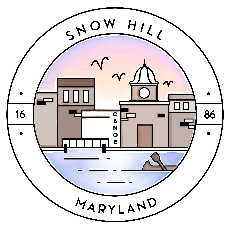 MAYOR AND COUNCIL WORK SESSIONJuly 6, 2021 at 4:30 pm@Old Fire Hall, 212 W. Green Street, Snow Hill, Maryland If you have not been fully COVID-vaccinated, we ask that you wear a mask while in the meeting.AGENDAApproval of Minutes:  Town Hall Meeting June 8, 2021Discussion Items303 North Washington StreetExtension of Water Fee Hookups DiscountCutoffs  HUD Loan deferralsMorgan’s Run  Riley Fund Request  CIP Fiscal Year-end AdjustmentPublic CommentAdjournment PLEASE NOTE: Attendees:  You will be allotted a maximum of 3 minutes if you have a comment or question.Meetings will be recorded and available to the public.Part of the meeting may be closed to the public in accordance with Open Meetings Act procedures.  This agenda may be subject to change.You may request a copy of the meeting materials prior to the meeting by emailing Margot Resto at mresto@snowhillmd.com or by calling Town Hall at 410-632-2080.